Home Learning for Year 6Below is the expected home learning weekly timetable for your child. Please check the year group page for additional resources/website links. If you have any questions please contact the class teacher on ‘Class Dojo’.Week commencing: Monday 29th JuneMaths Lessons- Monday-Friday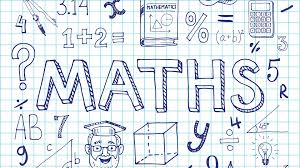 Please click on the links below that will take you straight to the activities on White Rose Home Learning. For each lesson there is aVideoActivityAnswer SheetHOW TO USE THE LESSONSJust follow these four easy steps…Click on the set of lessons for your child’s year group.Watch the video (either on your own or with your child).Find a calm space where your child can work for about 20-30 minutes.Use the video guidance to support your child as they work through a lesson.JOIN IN THE DAILY MATHS!English Lessons- Monday- Friday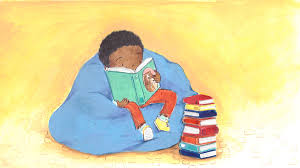 St Ignatius Home Learning Weekly TimetableSt Ignatius Home Learning Weekly TimetableSt Ignatius Home Learning Weekly TimetableAllocated timeResource/ActivityAccessDaily Reading- 30 minsContinuing our class text: ‘Millions’ by Frank Cottrell Boyce. The relevant pages will be posted on Class Dojo each day as it’s no longer available on ActivLearn. Test Base-Class Dojo The relevant pages of the text will be posted on Class Dojo each day.Daily Spelling/PhonicsClick on Year 2 and practise Spelling Rule 6-10. https://spellingframe.co.uk/This website has free access. No password needed- Click on year group.Daily Times TablesThis week 8 x tablesSee https://www.timestables.co.uk/This website has free access.Daily Sumdog- 30 minsSee assigned Challenge set on Sumdog named- “Ratio challenge”https://www.sumdog.com/user/sign_inUsername and password included in home learning packTwice Weekly GrammarSee Boundaries between main clauses activities on the websites.Spag.com-  Expanded noun phrasesspag.com Website:www.spag.com Test Basehttps://GEBUOYT.exampro.netActive Learn Website:Boundaries between main clauses G PCM 6.1.1Maths- DailyWhite Rose- Maths https://whiterosemaths.com/homelearning/See Lessons 1-4 on Summer Term Week 10 - see next page for more details!
English- DailyWork based on our new book ‘Millions’See daily lesson below!TopicThe lockdown has reduced the levels of pollution in the world to some of its lowest levels ever. Have you ever wondered about how we get our energy? Find out all about Fossil fuels and renewable energy here:Also we have been told how important it was to get some exercise even during lockdown when we weren’t allowed out of our homes for any other reasons. Find out about the circulatory system. https://www.bbc.co.uk/bitesize/articles/zr9ckmnhttps://www.bbc.co.uk/bitesize/articles/zq6x8hvCyber safety activities:https://www.lgfl.net/learning-resources/summary-page/cyberpass​Monday - Lesson 1 – Introducing the ratio symbolGo to Summer Term Week 10 -Lesson 1 on the following website:  https://whiterosemaths.com/homelearning/year-6/ Challenge- See Problems of the WeekSee School Website “Support Resources” Week 12https://stignatiuscatholicprimary.co.uk/key-information/online-learning/year-6-home-learningSee School Website “Support Resources” Week 12https://stignatiuscatholicprimary.co.uk/key-information/online-learning/year-6-home-learningTuesday - Lesson 2 - Calculating ratioGo to Summer Term Week 10 -Lesson 2 on the following website:  https://whiterosemaths.com/homelearning/year-6/ Challenge- See Problems of the WeekSee School Website “Support Resources” Week 12https://stignatiuscatholicprimary.co.uk/key-information/online-learning/year-6-home-learningSee School Website “Support Resources” Week 12https://stignatiuscatholicprimary.co.uk/key-information/online-learning/year-6-home-learningWednesday - Lesson 3 – Using scale factorsGo to Summer Term Week 10 -Lesson 2 on the following website:  https://whiterosemaths.com/homelearning/year-6/ Challenge- See Problems of the WeekSee School Website “Support Resources” Week 12https://stignatiuscatholicprimary.co.uk/key-information/online-learning/year-6-home-learningSee School Website “Support Resources” Week 12https://stignatiuscatholicprimary.co.uk/key-information/online-learning/year-6-home-learningThursday - Lesson 4 – Ratio and proportion problemsGo to Summer Term Week 10 -Lesson 2 on the following website:  https://whiterosemaths.com/homelearning/year-6/ Challenge- See Problems of the WeekSee School Website “Support Resources” Week 12https://stignatiuscatholicprimary.co.uk/key-information/online-learning/year-6-home-learningSee School Website “Support Resources” Week 12https://stignatiuscatholicprimary.co.uk/key-information/online-learning/year-6-home-learningTest Base- Maths testFor both questions and answershttps://ROQEDUC.exampro.netMondayLet's read from Chapter 9 onwards.Comprehension check:page 68 - Why do you think Mr Quinn looked at Damian strangely?page 70 - What did Damian do during the Subbuteo game which caused an argument between the boys?page 72 - What does the author mean by, 'I did a St Roch'?“It is good to be rich.” What is your initial reaction to this statement?TaskMake a table in your book with “It is good to be rich” as a title and columns titled ‘for’ and ‘against’. Then write as many reasons in as you can.Challenge:Which patron saints do you know of? Find all the patron saints mentioned in this text so far. TuesdayLet's read from Chapter 10 up to page 90 (halfway) Comprehension check:page 81 - What was the problem with Damian's plan?p81 - Which sentence shows that Damian realises his plan may not work?page 82 - What is meant by 'it fell on deaf ears'?You are going to be planning for a discussion text. What does that mean? You will present a balanced argument about whether or not ‘it is good to be rich.’TaskPlan your discussion text: 1) Plan a neutral introduction. Should you state your opinion?2) List the arguments 'For' being rich starting with the most powerful argument first. Can you add conjunctions?3) List the arguments 'Against' being rich starting with the most powerful argument first.4) Now sum up the balanced argument with a conclusion. You can give your opinion and decide which side of the argument is right.Challenge:Can you use these words from 100 word list in your plan:appreciateprivilegeconscienceguaranteeapparentfrequentlycontroversyaverageharassWednesdayToday you will use your plan to write your discussion text:What are the features of this text type?Generally present tense, third personFormal, impersonal styleLogical conjunctions e.g. Therefore, ConsequentlyStructural ‘signposts’ to your main points eg There are three major issues...Don’t take sides – say what “people” think (until your conclusion) Keep it balanced, e.g. On the one hand...On the other hand...TaskWrite your discussion text remembering to follow your plan.Challenge Can you proof read your work and choose three sentences to up-level by making them multi-clause or adding better openers or just correcting mistakes. ThursdayLet's read the rest of chapter 10 from where we stopped last time (halfway down page 90). Comprehension check:page 90 - Find the paragraph which shows that the Latter-Day Saints live a simple life. page 91 - Why do you think St Nicholas doesn't speak English?What good deeds does Damian try to do with the money? How are Damian's ideas different to Anthony's plans to use the money?TaskAnswer the comprehension questions about Chapter 10. Challenge Summarise the story so far to your mum/dad/siblings. FridayRead from Chapter 11 (p103) up to page 111 ‘maybe you should sleep on it’consider the following questions:page 105 - What did Tricia mean when she said 'times have changed'?p108 - How did Damian realise that everyone was wearing Rockports?What themes can you name?What can we add to these categories?What words best describe how Damian and Anthony feel during Chapter 11?P109 What was Damian's idea for using the money?Explain with detail what you know. What were Anthony's questions for Damian?Main taskWhat was Damian's idea?Does Anthony just tell Damian that he didn't like his idea?Why not?Write down, demonstrating that you fully understand, the way Anthony gets Damian to change his mind. Include all the techniques/reasons that Anthony uses. Eg Anthony doesn’t just tell Damian it’s a bad idea because he knows that wouldn’t work on his brother but instead...Challenge What would you do if you had a million pounds? 